Реквизиты внебюджетного счёта МБОУ «СШ №40»ИНН 8603082110Муниципальное бюджетное общеобразовательное учреждение«Средняя школа № 40», ул. Дзержинского 29АОКТМО – 71875000ОКПО – 47852880                      ОКАТО – 71135000000ОКВЭД – 85.13                            ОКФС – 14ОКОПФ – 75403                         ОГРН – 1028600968296Получатель: ИНН 8603082110      КПП 860301001департамент финансов Нижневартовска (МБОУ «СШ №40»    л/с 042.22.284.8), ТС 08.02.00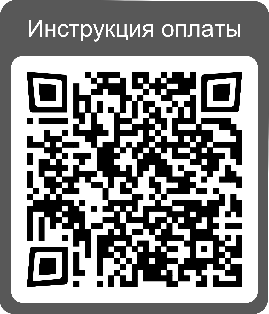 р/счёт   03234643718750008700в РКЦ г. НижневартовскБИК 007162163КБК 04200000000000000131Оплачивать «Школа будущего первоклассника»Оплата 1764 руб. 00 копРеквизиты внебюджетного счёта МБОУ «СШ №40»ИНН 8603082110Муниципальное бюджетное общеобразовательное учреждение«Средняя школа № 40», ул. Дзержинского 29АОКТМО – 71875000ОКПО – 47852880                      ОКАТО – 71135000000ОКВЭД – 85.13                            ОКФС – 14ОКОПФ – 75403                         ОГРН – 1028600968296Получатель: ИНН 8603082110      КПП 860301001департамент финансов Нижневартовска (МБОУ «СШ №40»    л/с 042.22.284.8), ТС 08.02.00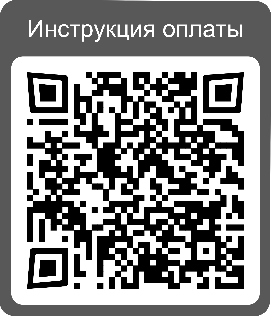 р/счёт   03234643718750008700в РКЦ г. НижневартовскБИК 007162163КБК 04200000000000000 131Оплачивать «Школа будущего первоклассника»Оплата 1764 руб. 00 копРеквизиты внебюджетного счёта МБОУ «СШ №40»ИНН 8603082110Муниципальное бюджетное общеобразовательное учреждение«Средняя школа № 40», ул. Дзержинского 29АОКТМО – 71875000ОКПО – 47852880                      ОКАТО – 71135000000ОКВЭД – 85.13                            ОКФС – 14ОКОПФ – 75403                         ОГРН – 1028600968296Получатель: ИНН 8603082110      КПП 860301001департамент финансов Нижневартовска (МБОУ «СШ №40»    л/с 042.22.284.8), ТС 08.02.00р/счёт   03234643718750008700в РКЦ г. НижневартовскБИК 007162163КБК 04200000000000000 131Оплачивать «Школа будущего первоклассника»Оплата 1764 руб. 00 копРеквизиты внебюджетного счёта МБОУ «СШ №40»ИНН 8603082110Муниципальное бюджетное общеобразовательное учреждение«Средняя школа № 40», ул. Дзержинского 29АОКТМО – 71875000ОКПО – 47852880                      ОКАТО – 71135000000ОКВЭД – 85.13                            ОКФС – 14ОКОПФ – 75403                         ОГРН – 1028600968296Получатель: ИНН 8603082110      КПП 860301001департамент финансов Нижневартовска (МБОУ «СШ №40»    л/с 042.22.284.8), ТС 08.02.00р/счёт   03234643718750008700в РКЦ г. НижневартовскБИК 007162163КБК 04200000000000000 131Оплачивать «Школа будущего первоклассника»Оплата 1764 руб. 00 коп